Angyalok minden mennyiségben – Művészetalapú alprogramA gyerekek 5 csoportban dolgoznak, forgószínpad szerűen. Tervezett idő egy színhelyen – 10-15 perc.Összidő (csoportbeosztással-5, helyszín kiosztással-feladatismertetés - 10,előkészület – 15-20): 110 percAz angyalok tanári segítség nélkül (2. évfolyamtől) elkészíthetők a leírás szerint.Az ötletek a pinterestről származnak.Készítettem sablont, leírást. csoport – Angyal papírból (nyírás, színezés, ragasztás)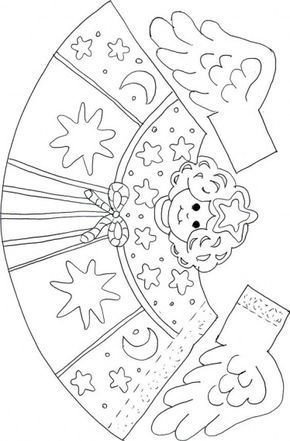 Hozzávaló: fénymásolt minta rajzlapra, filc vagy színes ceruza, ragasztó, olló, esetleg aranytoll.csoport – Angyal papírból és spatulából (sablon körbe rajzolása, nyírás, ragasztás díszítés)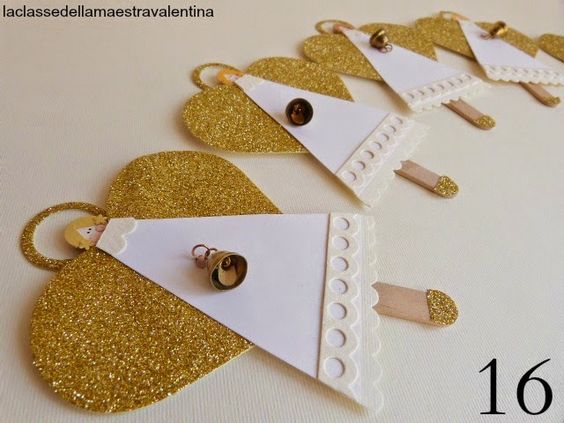 Hozzávaló: spatula, rajzlap, arany lap, tortaalátét, filc (arc rajzolás), arany toll (díszítés), stiftes ragasztó. csoport – Angyal grill pálcikára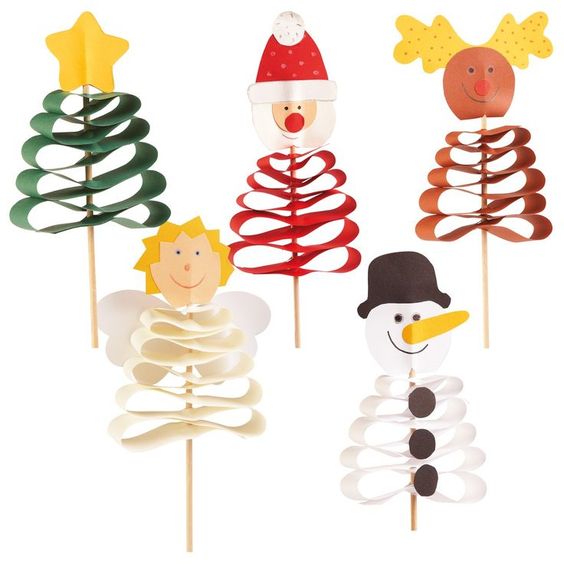 Hozzávaló: saslik pálca (hegyes a vége, könnyebb ráhúzni a papírt), színes lap (fehér, sárga, barack- ha nincs színezheti is), ragasztó, olló.csoport – Legyező angyalka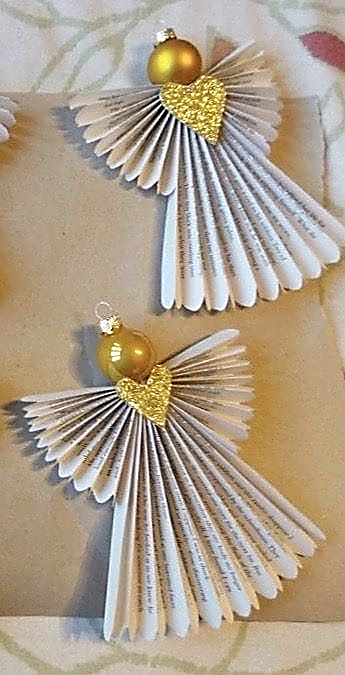 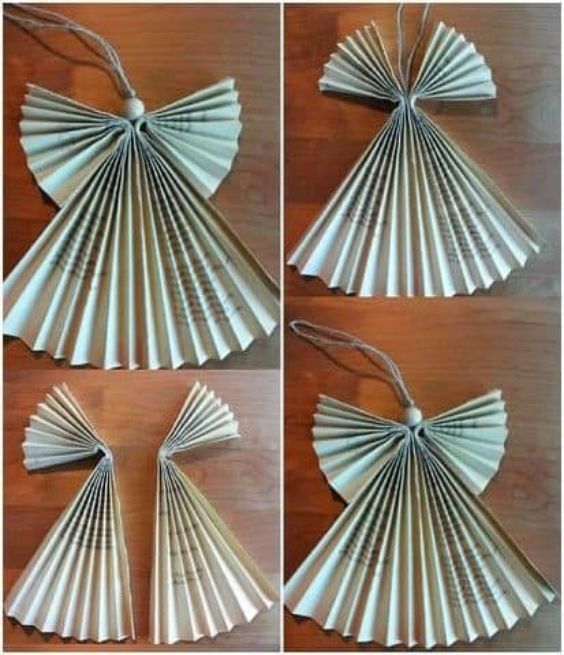 Hozzávaló: gyöngy és szalag/raffia vagy karácsonyfadísz pici, kétoldalán színes csomagoló papír vagy fénymásoló lap, kétoldalú ragasztó, olló. Esetleg dekor-szív.csoport – Angyal kozmetikai korongból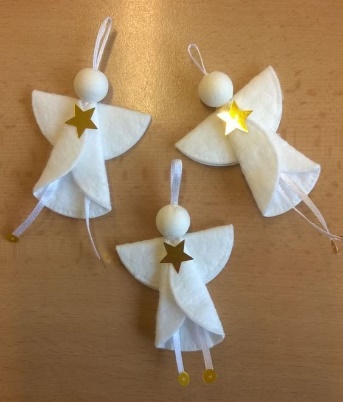 Hozzávaló: 2 db kozmetikai korong, 1fa gyöngy, szalag, arany papírból lyukasztott csillag, (papír és lyukasztó), 2 arany flitter, stiftes ragasztó.Sablonok: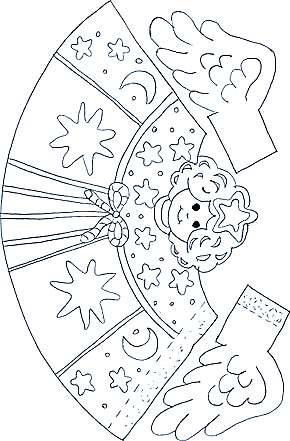 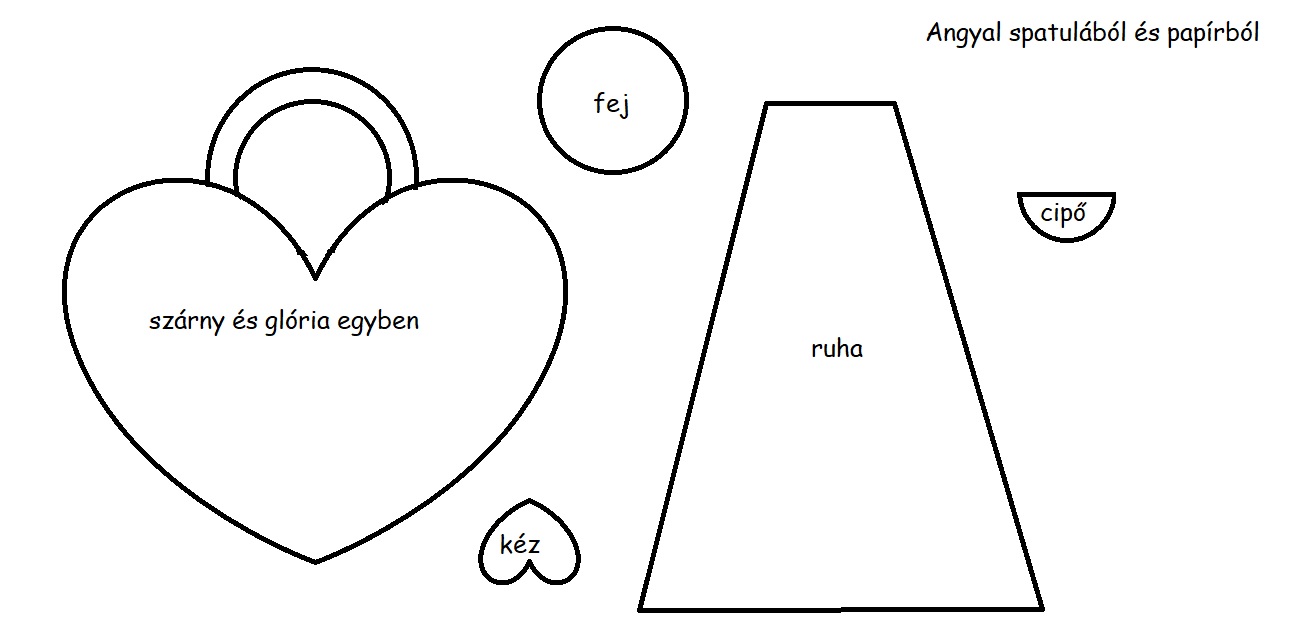 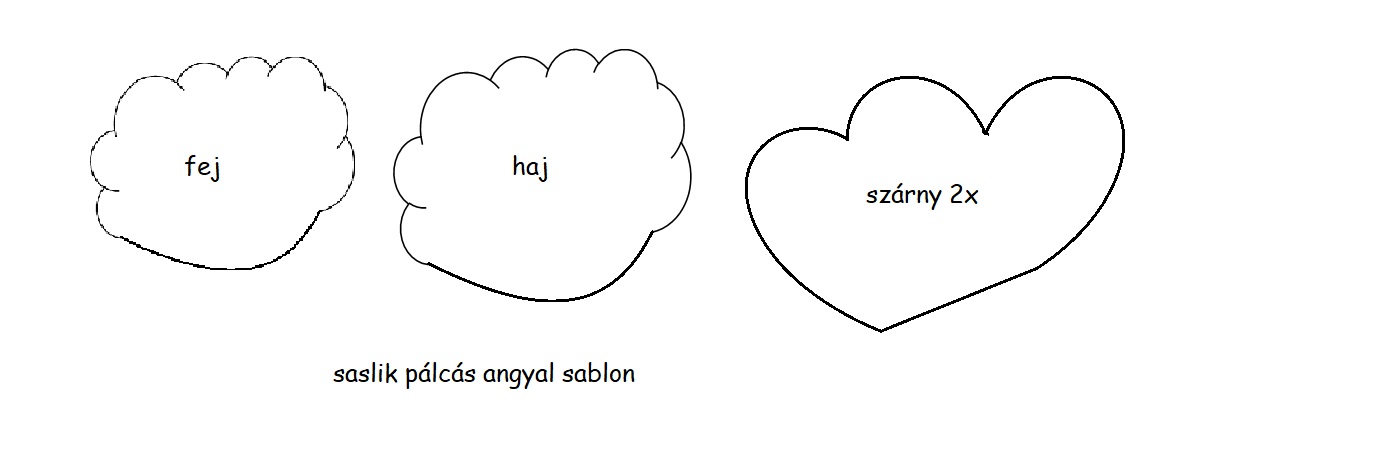 Leírás a csapatoknak az önálló munkához:csoport - Angyal papírbólHozzávaló: fénymásolt minta rajzlapra, filc vagy színes ceruza, ragasztó, olló, esetleg aranytoll.Elkészítés:Színezd ki az angyalkát!Vágd körbe külön a testét, külön a két szárnyát!A szaggatott vonal mentén hajtsd be a háta felé a lap szélét!Ragasztózd be az angyalon lévő fület!Nyomd össze a ruháját úgy, hogy egy hengert kapj!Végül ragaszd a hátára a szárnyakat! Úgy ragaszd, hogy a tollait lásd!Ha kész vagy, segíts a társadnak!!!!csoport - Angyal papírból és spatulábólHozzávaló: 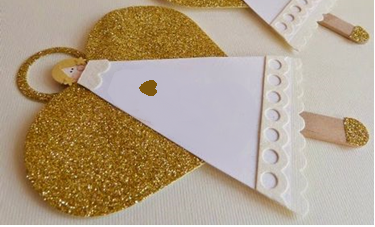 spatula, rajzlap, arany lap, tortaalátét, filc (arc rajzolás), arany toll (díszítés), stiftes ragasztó.  Elkészítés:Az arany papíron rajzold körbe a szárny és a láb sablont egyszer-egyszer, és a kezet is, majd vágd ki!A rajzlapon rajzold körbe a fej és a ruha sablont egyszer-egyszer, majd vágd ki!Díszítsd a ruhát a tortaalátétből kivágott mintával és/vagy arany tollal! Rajzold meg az angyalka arcát!Ragaszd fel a spatula egyik oldalára a ruhát, a fejet és a lábat!Ragaszd a ruhára a kezet, csúccsal felfelé, úgy, mintha imádkozna!Fordítsd meg a spatulát, és ragasztózd be a tetejétől a közepéig!Nyomd a szárny közepére a spatulát úgy, hogy a glória a fej fölé kerüljön! Ha kész vagy, segíts a társadnak!!!!csoport – Angyal saslik pálcáraHozzávaló: saslik pálca, barna csomagoló papírszínes lap ragasztó, olló.Elkészítés:Rajzold körbe a sablonokat a színes lapokon! (fej – barack, haj sárga vagy barna)Rajzold körbe a szárny sablont kétszer a fehér papíron, vágd ki!Vág le egy hosszú, vékony csíkot a csomagoló papírból!Szorítsd a térdeid közé a pálcát, hegyes végével felfelé, majd jobbra-balra hajtogatva a csíkot, szúrd fel a pálcára! A kép segít!Ragasztózd be a fejet!Tedd az asztalra a hajat, a közepére a pálcát, majd nyomd rá a ragasztós fejet!Fordítsd meg! Ragaszd fel a szárnyakat!Rajzold meg az arcot!Ha kész vagy, segíts a társadnak!!!!csoport – Legyező angyalkaHozzávaló: gyöngy és szalag/raffia vagy karácsonyfadísz pici, kétoldalán színes csomagoló papír vagy fénymásoló lap, kétoldalú ragasztó, olló. Esetleg szív arany papírból.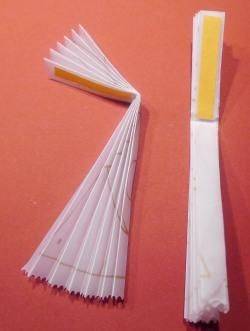 Elkészítés: Hajtogass két leegyezőt!Hajtsd le a tetejét, majd ragassz rá kétoldalú ragasztó csíkot!Szedd le a papírt a ragasztóról és csukd össze! Kész a szárnya.Az egyik legyező egyenes oldalára ragassz fel egy hosszú kétoldalú ragasztószalagot! Szedd le a papírt a ragasztóról, hajtsd félbe a szalagot vagy raffiaszálat és nyomd bele a ragacsba úgy, hogy a hurok felfelé legyen!Tedd rá a másik legyezőt az egyenes oldalával! Ilyen lett:Fűzd fel a gyöngyöt a hurokra!Told le a gyöngyöt a legyezőig, majd köss egy csomót szorosan a gyöngy fölé!                Ha kész vagy,           segíts a társadnak!!!!csoport – Angyal kozmetikai korongbólHozzávaló: 2 db kozmetikai korong, 1 db fagyöngy, szalag, arany papírból lyukasztott csillag, vagy papír és lyukasztó, 2 arany flitter vagy kis arany kör papírból, stiftes ragasztó.Elkészítés:Hajtsd félbe az egyik korongot és ragaszd össze!Fűzd fel a félbehajtott szalagra a gyöngyöt!A másik korong közepét ragasztózd be hosszában!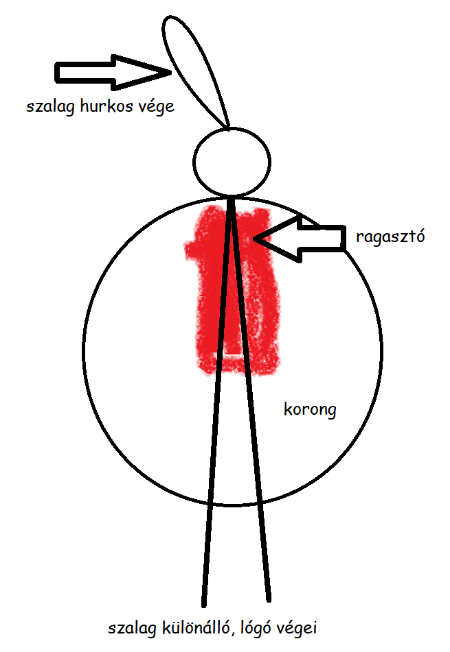 Fektesd rá a gyöngyöt az ábra szerint!Hajtsd rá a szalagra először a korong bal oldalát!Ragasztózz, majd hajtsd rá a jobboldalt is! Így megkapod a tölcsérszerű testet.Ragaszd a tölcsért a félkör közepére! Díszítsd az angyalkát arany csillaggal, flitterrel vagy arany körrel!Ha kész vagy, segíts a társadnak!!!!